Uma mochila com tamanho adequado e de fácil manuseio pelo estudante, que deverá conter diariamente: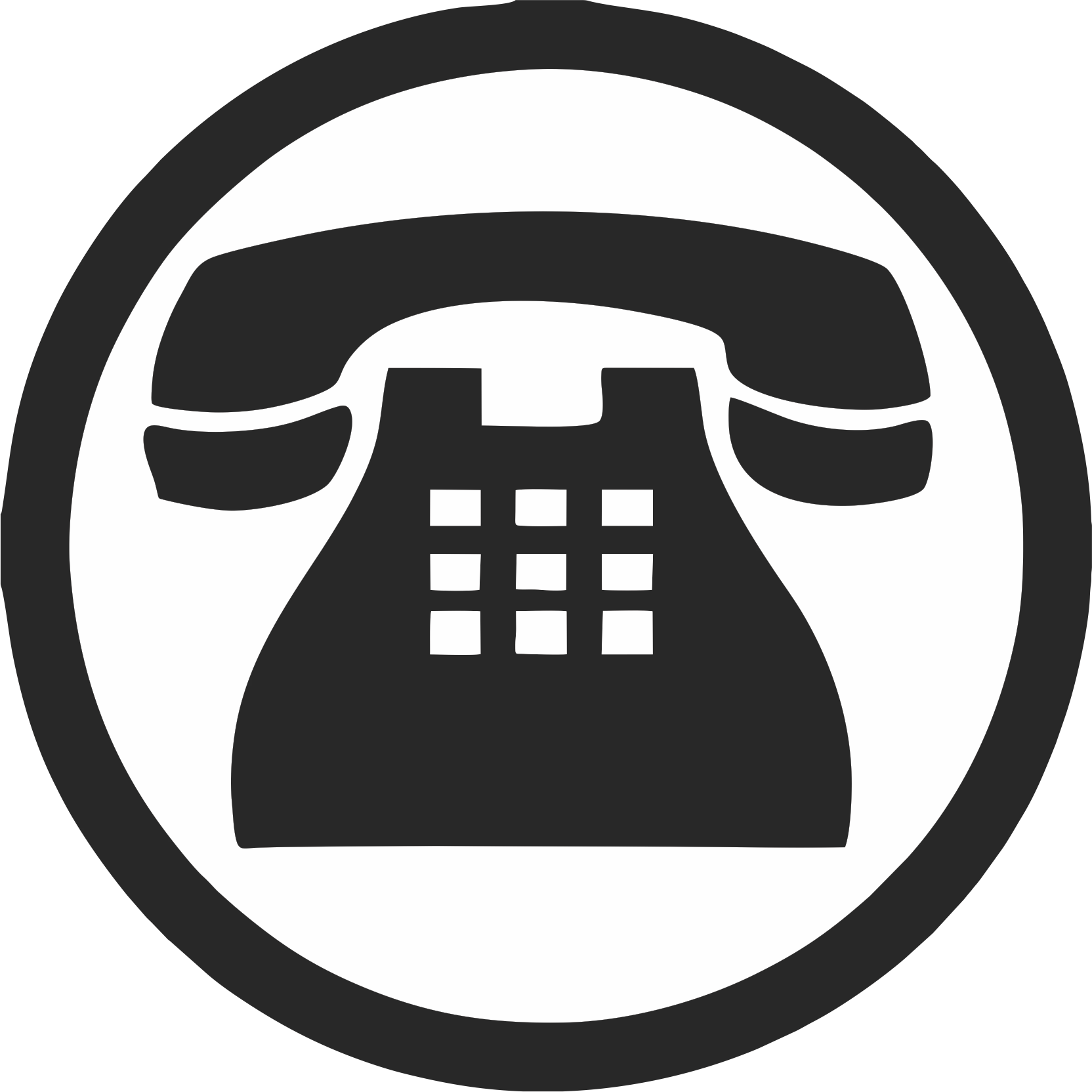 